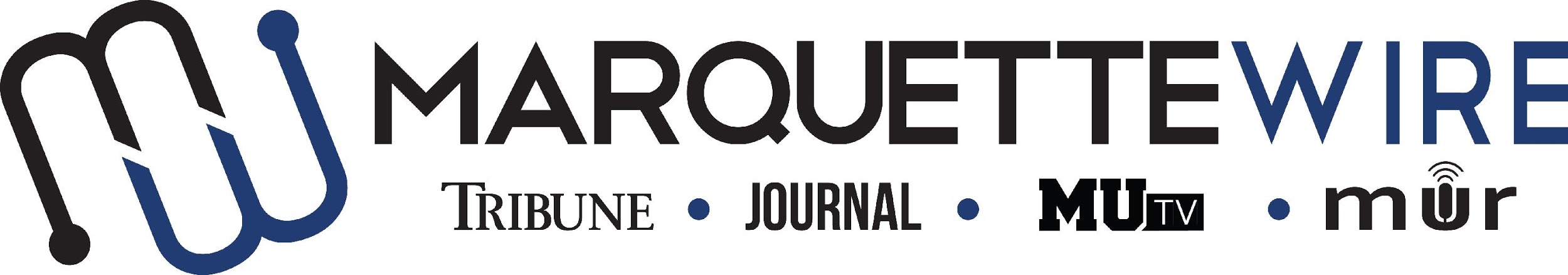 MARQUETTE WIRE INVESTIGATIVE REPORTER APPLICATION-Academic Year: 2020-’21-Applications should be emailed to Executive Projects Editor Lelah Byron at lelah.byron@marquette.edu. Once the application is turned in you will receive an email to schedule an interview.If you are not on campus, a Skype or phone interview will be arranged.The application deadline is Friday, May 15, at noon CST. If openings remain after this date, application materials will be accepted on a rolling basis.Materials to submit include:- Attached form- Résumé- Typed responses to the questions below- Up to five writing and/or multimedia samplesNote: There will be a separate application for individuals interested in becoming news reporters for the Marquette Wire.INVESTIGATIVE REPORTER JOB DESCRIPTIONWrite assigned stories each semester, and create video packages and audio content each semester, typically coinciding with Journal or Tribune project themesProduce in-depth, long-form content that incorporates research, data and/or many sources to explore an issue or topicUtilize captivating storytelling techniques to intrigue readers and keep them engagedMeet various deadlines for print stories in the Tribune, Journal and for the Wire website, as well as various deadlines for MUTV and MURCurate multimedia component ideas each semester (such as video or infographics)Pitch viable story ideas each semesterResearch stories, interview sources and cover events if neededAttend weekly desk, mini-desk meetings and Wire all staff meetingsWill work across mediums including print, radio and televisionRequires adequate journalism and communication skillsWork with editors on stories across all mediumsLearn video and audio editing equipment, as well as how to write professional journalistic articles for magazine and newspaper mediumsNAME: ACADEMIC MAJOR(S): MINOR (IF DECLARED): OVERALL GPA (Optional): GPA IN MAJOR (Optional): YEAR IN SCHOOL:E-MAIL: PHONE: CAMPUS ADDRESS: CITY:STATE/ZIP: APPLICATION QUESTIONSWhat previous work prepared you for this role, and what do want to accomplish if chosen?How will you come up with story ideas and present stories in a creative format? Please share and develop two story ideas.Reporters work with all of the student media branches (newspaper, radio, TV and magazine). Which of those do you have the most experience in? Are you willing to step out of that comfort zone at times? Please provide a critique of the Marquette Wire projects desk if you previously worked on it. If not, please describe the type of work environment you thrive in.How do you plan to balance and meet a variety of long-term deadlines?